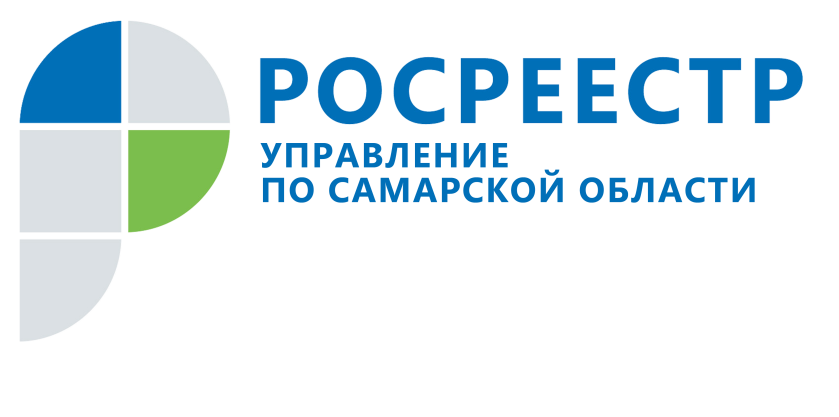 ПРЕСС-РЕЛИЗ15 апреля 2021«Гаражная амнистия» начнет действовать с сентября 2021 годаПрезидент России подписал закон о «гаражной амнистии». Самарский Росреестр разъяснил, какие гаражи в Самарской области можно будет оформить в собственность, какие документы стоит подготовить и куда обращаться. По гаражной амнистии можно будет оформить гараж, который:- одноэтажный, имеющий фундамент и стены, без жилых помещений внутри, - построен до декабря 2004 года (то есть до введения в действие Градостроительного кодекса РФ),- расположен на земельном участке, который находятся в государственной или муниципальной собственности, - находится на территории гаражно-строительного кооператива,- «сваренные» гаражи – металлические, имеющие общую стену и коммуникации,- используется в личных целях.Нормы закона не распространяются на следующие гаражи:- некапитальный гараж, «ракушка», - гараж построен на земельном участке, где имеется основной объект недвижимости (когда на земельном участке построен дом, и здесь же находится гараж как вспомогательный объект), - гараж, который используется для предпринимательской деятельности,- гараж, находящийся в составе многоквартирных домов или офисных зданий,- машиноместо,- гараж, построенный в порядке договора долевого участия в строительстве. Постановка на кадастровый учет и регистрация прав на такие гаражи проводится в обычном порядке. - На самовольные постройки гаражная амнистия не распространяется, - подчеркнул заместитель начальника отдела правового обеспечения Управления Росреестра по Самарской области Константин Минин. Срок действия закона – с сентября 2021 года по сентябрь 2026 года. Пять лет владельцы гаражей смогут оформлять недвижимость в упрощенном порядке.- Цель закона – максимально упростить оформление прав на гаражи и земельные участки под ними с минимальными затратами граждан. Владелец гаража через МФЦ обращается в орган местного самоуправления по месту нахождения гаража. Прикладывает документы, перечень которых минимальный. Нужно представить любой документ, подтверждающий законность владения гаражом - это может быть справка о распределении гаражей среди членов ГСК, документы, подтверждающие подключение к коммуникациям или оплату коммунальных услуг. На основании этих документов муниципалитет сможет признать право владения гаражом и бесплатно предоставить земельный участок под ним. Кроме того, муниципалитет самостоятельно обращается в орган регистрации прав за постановкой на кадастровый учет и регистрацию прав, в связи с чем отсутствует необходимость уплаты госпошлины. Росреестр регистрирует право, и гражданин получает выписку из Единого государственного реестра недвижимости, - рассказывает Константин Минин. Единственный момент, когда потребуется финансовое участие граждан в оформлении гаража – это подготовка технических и межевых планов, которые готовятся кадастровыми инженерами. Вместе с тем закон предусматривает, что муниципалитет вправе предусмотреть мероприятия по финансированию проведения кадастровых работ и тем самым снизить финансовую нагрузку на граждан. Контакты для СМИ:Ольга Никитина, помощник руководителя Управления Росреестра(846) 33-22-555, 8 927 690 73 51, pr.samara@mail.ru                           